Map Naming Structure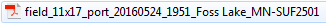 MapType_Size_Orientation_Date_Time_FireName_LocalUnit“field”: Type of map“11x17”: Map size“port”: Orientation of map (port – portrait, land – landscape)”20160524”: Date (yyyymmdd)“1951”: Time the map was produced (in military time)“Foss Lake”: Fire Name“MN-SUF2501”: Local Unit Name